Приказ Федеральной налоговой службы от 26 ноября 2014 г. N ММВ-7-11/598@
"Об утверждении формы и формата представления сообщения о наличии объектов недвижимого имущества и (или) транспортных средств, признаваемых объектами налогообложения по соответствующим налогам, уплачиваемым физическими лицами, а также порядка заполнения формы и порядка представления сообщения в электронной форме по телекоммуникационным каналам связи"В соответствии с пунктом 7 статьи 23 Налогового кодекса Российской Федерации (Собрание законодательства Российской Федерации, 1998, N 31, ст. 3824; 2014, N 14, ст. 1514) приказываю:1. Утвердить:форму "Сообщение о наличии объектов недвижимого имущества и (или) транспортных средств, признаваемых объектами налогообложения по соответствующим налогам, уплачиваемым физическими лицами" согласно приложению N 1 к настоящему приказу;формат представления Сообщения о наличии объектов недвижимого имущества и (или) транспортных средств, признаваемых объектами налогообложения по соответствующим налогам, уплачиваемым физическими лицами, в электронной форме согласно приложению N 2 к настоящему приказу;порядок заполнения формы "Сообщение о наличии объектов недвижимого имущества и (или) транспортных средств, признаваемых объектами налогообложения по соответствующим налогам, уплачиваемым физическими лицами" согласно приложению N 3 к настоящему приказу;порядок представления Сообщения о наличии объектов недвижимого имущества и (или) транспортных средств, признаваемых объектами налогообложения по соответствующим налогам, уплачиваемым физическими лицами, в электронной форме по телекоммуникационным каналам связи согласно приложению N 4 к настоящему приказу.2. Руководителям управлений Федеральной налоговой службы по субъектам Российской Федерации довести настоящий приказ до нижестоящих налоговых органов.3. Настоящий приказ вступает в силу с 1 января 2015 года, но не ранее чем по истечении 10 календарных дней со дня его официального опубликования.4. Контроль за исполнением настоящего приказа возложить на заместителя руководителя Федеральной налоговой службы, координирующего вопросы налогообложения имущества и доходов физических лиц.Зарегистрировано в Минюсте РФ 4 декабря 2014 г.Регистрационный N 35089Приложение N 1
к приказу Федеральной налоговой службы
от 26 ноября 2014 г. N ММВ-7-11/598@┌─               ─┐        ┌─┬─┬─┬─┬─┬─┬─┬─┬─┬─┬─┬─┐     Штрих-код         ИНН │ │ │ │ │ │ │ │ │ │ │ │ │     1440 1015             └─┴─┴─┴─┴─┴─┴─┴─┴─┴─┴─┴─┘                                                    ┌─┬─┬─┐                                                Стр │0│0│1│                                                    └─┴─┴─┘Форма по КНД 1153006Сообщение
о наличии объектов недвижимого имущества и (или) транспортных средств, признаваемых объектами налогообложения по соответствующим налогам, уплачиваемым физическими лицами                                        ┌─┬─┬─┬─┐                 ┌─┬─┐ ┌─┬─┐ ┌─┬─┬─┬─┐Представляется в налоговый орган (код)  │ │ │ │ │ по состоянию на │ │ │.│ │ │.│ │ │ │ │                                        └─┴─┴─┴─┘                 └─┴─┘ └─┴─┘ └─┴─┴─┴─┘Сведения о налогоплательщике (в соответствии с документом, удостоверяющем личность):                 ┌─┬─┬─┬─┬─┬─┬─┬─┬─┬─┬─┬─┬─┬─┬─┬─┬─┬─┬─┬─┬─┬─┬─┬─┬─┬─┬─┬─┬─┬─┬─┬─┬─┬─┬─┐Фамилия          │ │ │ │ │ │ │ │ │ │ │ │ │ │ │ │ │ │ │ │ │ │ │ │ │ │ │ │ │ │ │ │ │ │ │ │                 └─┴─┴─┴─┴─┴─┴─┴─┴─┴─┴─┴─┴─┴─┴─┴─┴─┴─┴─┴─┴─┴─┴─┴─┴─┴─┴─┴─┴─┴─┴─┴─┴─┴─┴─┘                 ┌─┬─┬─┬─┬─┬─┬─┬─┬─┬─┬─┬─┬─┬─┬─┬─┬─┬─┬─┬─┬─┬─┬─┬─┬─┬─┬─┬─┬─┬─┬─┬─┬─┬─┬─┐Имя              │ │ │ │ │ │ │ │ │ │ │ │ │ │ │ │ │ │ │ │ │ │ │ │ │ │ │ │ │ │ │ │ │ │ │ │                 └─┴─┴─┴─┴─┴─┴─┴─┴─┴─┴─┴─┴─┴─┴─┴─┴─┴─┴─┴─┴─┴─┴─┴─┴─┴─┴─┴─┴─┴─┴─┴─┴─┴─┴─┘                 ┌─┬─┬─┬─┬─┬─┬─┬─┬─┬─┬─┬─┬─┬─┬─┬─┬─┬─┬─┬─┬─┬─┬─┬─┬─┬─┬─┬─┬─┬─┬─┬─┬─┬─┬─┐Отчество*        │ │ │ │ │ │ │ │ │ │ │ │ │ │ │ │ │ │ │ │ │ │ │ │ │ │ │ │ │ │ │ │ │ │ │ │                 └─┴─┴─┴─┴─┴─┴─┴─┴─┴─┴─┴─┴─┴─┴─┴─┴─┴─┴─┴─┴─┴─┴─┴─┴─┴─┴─┴─┴─┴─┴─┴─┴─┴─┴─┘                 ┌─┬─┐ ┌─┬─┐ ┌─┬─┬─┬─┐               ┌─┬─┬─┬─┬─┬─┬─┬─┬─┬─┬─┬─┬─┬─┬─┬─┬─┐Дата рождения    │ │ │.│ │ │.│ │ │ │ │ Место рождения│ │ │ │ │ │ │ │ │ │ │ │ │ │ │ │ │ │                 └─┴─┘ └─┴─┘ └─┴─┴─┴─┘               └─┴─┴─┴─┴─┴─┴─┴─┴─┴─┴─┴─┴─┴─┴─┴─┴─┘┌─┬─┬─┬─┬─┬─┬─┬─┬─┬─┬─┬─┬─┬─┬─┬─┬─┬─┬─┬─┬─┬─┬─┬─┬─┬─┬─┬─┬─┬─┬─┬─┬─┬─┬─┬─┬─┬─┬─┬─┐│ │ │ │ │ │ │ │ │ │ │ │ │ │ │ │ │ │ │ │ │ │ │ │ │ │ │ │ │ │ │ │ │ │ │ │ │ │ │ │ │└─┴─┴─┴─┴─┴─┴─┴─┴─┴─┴─┴─┴─┴─┴─┴─┴─┴─┴─┴─┴─┴─┴─┴─┴─┴─┴─┴─┴─┴─┴─┴─┴─┴─┴─┴─┴─┴─┴─┴─┘                                                                             ┌─┬─┐Сведения о документе, удостоверяющем личность:          Код вида документа** │ │ │                                                                             └─┴─┘              ┌─┬─┬─┬─┬─┬─┬─┬─┬─┬─┬─┬─┬─┬─┬─┬─┬─┬─┬─┬─┐             ┌─┬─┐ ┌─┬─┐ ┌─┬─┬─┬─┐Серия и номер │ │ │ │ │ │ │ │ │ │ │ │ │ │ │ │ │ │ │ │ │ Дата выдачи │ │ │.│ │ │.│ │ │ │ │              └─┴─┴─┴─┴─┴─┴─┴─┴─┴─┴─┴─┴─┴─┴─┴─┴─┴─┴─┴─┘             └─┴─┘ └─┴─┘ └─┴─┴─┴─┘                 ┌─┬─┬─┬─┬─┬─┬─┬─┬─┬─┬─┬─┬─┬─┬─┬─┬─┬─┬─┬─┬─┬─┬─┬─┬─┬─┬─┬─┬─┬─┬─┬─┬─┬─┬─┐Серия и номер    │ │ │ │ │ │ │ │ │ │ │ │ │ │ │ │ │ │ │ │ │ │ │ │ │ │ │ │ │ │ │ │ │ │ │ │                 └─┴─┴─┴─┴─┴─┴─┴─┴─┴─┴─┴─┴─┴─┴─┴─┴─┴─┴─┴─┴─┴─┴─┴─┴─┴─┴─┴─┴─┴─┴─┴─┴─┴─┴─┘                 ┌─┬─┬─┬─┬─┬─┬─┬─┬─┬─┬─┬─┬─┬─┬─┬─┬─┬─┬─┬─┬─┬─┬─┬─┬─┬─┬─┬─┬─┬─┬─┬─┬─┬─┬─┐Кем выдан        │ │ │ │ │ │ │ │ │ │ │ │ │ │ │ │ │ │ │ │ │ │ │ │ │ │ │ │ │ │ │ │ │ │ │ │                 └─┴─┴─┴─┴─┴─┴─┴─┴─┴─┴─┴─┴─┴─┴─┴─┴─┴─┴─┴─┴─┴─┴─┴─┴─┴─┴─┴─┴─┴─┴─┴─┴─┴─┴─┘Адрес места жительства (места  ┌─┐  1 - адрес места жительства в Российской Федерации;пребывания) налогоплательщика  │ │  2 - адрес места пребывания в Российской Федерации                               └─┘  (заполняется при отсутствии места жительства                                    в Российской Федерации)                ┌─┬─┬─┬─┬─┬─┐                                                      ┌─┬─┐Почтовый индекс │ │ │ │ │ │ │ Субъкт Российской Федерации ____________________ код │ │ │                └─┴─┴─┴─┴─┴─┘                                                      └─┴─┘                     ┌─┬─┬─┬─┬─┬─┬─┬─┬─┬─┬─┬─┬─┬─┬─┬─┬─┬─┬─┬─┬─┬─┬─┬─┬─┬─┬─┬─┬─┬─┬─┬─┬─┐Район                │ │ │ │ │ │ │ │ │ │ │ │ │ │ │ │ │ │ │ │ │ │ │ │ │ │ │ │ │ │ │ │ │ │                     └─┴─┴─┴─┴─┴─┴─┴─┴─┴─┴─┴─┴─┴─┴─┴─┴─┴─┴─┴─┴─┴─┴─┴─┴─┴─┴─┴─┴─┴─┴─┴─┴─┘                     ┌─┬─┬─┬─┬─┬─┬─┬─┬─┬─┬─┬─┬─┬─┬─┬─┬─┬─┬─┬─┬─┬─┬─┬─┬─┬─┬─┬─┬─┬─┬─┬─┬─┐Город                │ │ │ │ │ │ │ │ │ │ │ │ │ │ │ │ │ │ │ │ │ │ │ │ │ │ │ │ │ │ │ │ │ │                     └─┴─┴─┴─┴─┴─┴─┴─┴─┴─┴─┴─┴─┴─┴─┴─┴─┴─┴─┴─┴─┴─┴─┴─┴─┴─┴─┴─┴─┴─┴─┴─┴─┘Населенный пункт     ┌─┬─┬─┬─┬─┬─┬─┬─┬─┬─┬─┬─┬─┬─┬─┬─┬─┬─┬─┬─┬─┬─┬─┬─┬─┬─┬─┬─┬─┬─┬─┬─┬─┐(село, поселок       │ │ │ │ │ │ │ │ │ │ │ │ │ │ │ │ │ │ │ │ │ │ │ │ │ │ │ │ │ │ │ │ │ │и т.д.)              └─┴─┴─┴─┴─┴─┴─┴─┴─┴─┴─┴─┴─┴─┴─┴─┴─┴─┴─┴─┴─┴─┴─┴─┴─┴─┴─┴─┴─┴─┴─┴─┴─┘                     ┌─┬─┬─┬─┬─┬─┬─┬─┬─┬─┬─┬─┬─┬─┬─┬─┬─┬─┬─┬─┬─┬─┬─┬─┬─┬─┬─┬─┬─┬─┬─┬─┬─┐Улица (проспект и    │ │ │ │ │ │ │ │ │ │ │ │ │ │ │ │ │ │ │ │ │ │ │ │ │ │ │ │ │ │ │ │ │ │т.д.)                └─┴─┴─┴─┴─┴─┴─┴─┴─┴─┴─┴─┴─┴─┴─┴─┴─┴─┴─┴─┴─┴─┴─┴─┴─┴─┴─┴─┴─┴─┴─┴─┴─┘Номер дома   ┌─┬─┬─┬─┬─┬─┬─┬─┐ Номер корпуса ┌─┬─┬─┬─┬─┬─┬─┬─┐ Номер   ┌─┬─┬─┬─┬─┬─┬─┬─┐(владения)   │ │ │ │ │ │ │ │ │ (строения)    │ │ │ │ │ │ │ │ │ квартиры│ │ │ │ │ │ │ │ │             └─┴─┴─┴─┴─┴─┴─┴─┘               └─┴─┴─┴─┴─┴─┴─┴─┘         └─┴─┴─┴─┴─┴─┴─┴─┘                                               ┌─┬─┬─┬─┬─┬─┬─┬─┬─┬─┬─┬─┬─┬─┬─┬─┬─┬─┬─┬─┐Адрес места жительства за пределами            │ │ │ │ │ │ │ │ │ │ │ │ │ │ │ │ │ │ │ │ │Российской Федерации                           └─┴─┴─┴─┴─┴─┴─┴─┴─┴─┴─┴─┴─┴─┴─┴─┴─┴─┴─┴─┘┌─┬─┬─┬─┬─┬─┬─┬─┬─┬─┬─┬─┬─┬─┬─┬─┬─┬─┬─┬─┬─┬─┬─┬─┬─┬─┬─┬─┬─┬─┬─┬─┬─┬─┬─┬─┬─┬─┬─┬─┐│ │ │ │ │ │ │ │ │ │ │ │ │ │ │ │ │ │ │ │ │ │ │ │ │ │ │ │ │ │ │ │ │ │ │ │ │ │ │ │ │└─┴─┴─┴─┴─┴─┴─┴─┴─┴─┴─┴─┴─┴─┴─┴─┴─┴─┴─┴─┴─┴─┴─┴─┴─┴─┴─┴─┴─┴─┴─┴─┴─┴─┴─┴─┴─┴─┴─┴─┘                           ┌─┬─┬─┬─┬─┬─┬─┬─┬─┬─┬─┬─┬─┬─┬─┬─┬─┬─┬─┬─┐Номер контактного телефона │ │ │ │ │ │ │ │ │ │ │ │ │ │ │ │ │ │ │ │ │                           └─┴─┴─┴─┴─┴─┴─┴─┴─┴─┴─┴─┴─┴─┴─┴─┴─┴─┴─┴─┘                        ┌─┬─┬─┐                                         ┌─┬─┬─┐Сообщение составлено на │ │ │ │ страницах с приложением подтверждающих  │ │ │ │ листах                        └─┴─┴─┘ документов (копий) на                   └─┴─┴─┘─────────────────────────────────────────────────┬────────────────────────────────────────────────       Доверенность и полноту сведений,          │    Заполняется работником налогового органа  указанных в настоящем сообщении , подтверждаю: │                                                 │      Сведения о представлении сообщения       ┌─┐ 1 - налогоплательщик,                 │                                      ┌─┬─┐       │ │ 2 - представитель налогоплательщика   │ Данное сообщение  представлено (код) │ │ │       └─┘                                       │                                      └─┴─┘┌─┬─┬─┬─┬─┬─┬─┬─┬─┬─┬─┬─┬─┬─┬─┬─┬─┬─┬─┬─┐        ││ │ │ │ │ │ │ │ │ │ │ │ │ │ │ │ │ │ │ │ │        │    ┌─┬─┬─┐└─┴─┴─┴─┴─┴─┴─┴─┴─┴─┴─┴─┴─┴─┴─┴─┴─┴─┴─┴─┘        │ на │ │ │ │       страницах┌─┬─┬─┬─┬─┬─┬─┬─┬─┬─┬─┬─┬─┬─┬─┬─┬─┬─┬─┬─┐        │    └─┴─┴─┘│ │ │ │ │ │ │ │ │ │ │ │ │ │ │ │ │ │ │ │ │        │└─┴─┴─┴─┴─┴─┴─┴─┴─┴─┴─┴─┴─┴─┴─┴─┴─┴─┴─┴─┘        │с приложением подтверждающих документов (копий)┌─┬─┬─┬─┬─┬─┬─┬─┬─┬─┬─┬─┬─┬─┬─┬─┬─┬─┬─┬─┐        │   ┌─┬─┬─┐│ │ │ │ │ │ │ │ │ │ │ │ │ │ │ │ │ │ │ │ │        │на │ │ │ │ листах└─┴─┴─┴─┴─┴─┴─┴─┴─┴─┴─┴─┴─┴─┴─┴─┴─┴─┴─┴─┘        │   └─┴─┴─┘  (фамилия, имя, отчество * физического лица     │                   ┌─┬─┐ ┌─┬─┐ ┌─┬─┬─┬─┐(должностного лица организации) - представителя  │Дата представления │ │ │ │ │ │ │ │ │ │ │                  налогоплательщика)             │сообщения          └─┴─┘.└─┴─┘.└─┴─┴─┴─┘                          ┌─┬─┐ ┌─┬─┐ ┌─┬─┬─┬─┐  │Подпись_____________ Дата │ │ │.│ │ │.│ │ │ │ │  │Зарегистрировано   ┌─┬─┬─┬─┬─┬─┬─┬─┬─┬─┬─┬─┬─┐                          └─┴─┘ └─┴─┘ └─┴─┴─┴─┘  │декларации         │ │ │ │ │ │ │ │ │ │ │ │ │ │                                                 │                   └─┴─┴─┴─┴─┴─┴─┴─┴─┴─┴─┴─┴─┘          Наименование документа,                │   подтверждающего полномочия представителя      │_______________________ ________________________┌─┬─┬─┬─┬─┬─┬─┬─┬─┬─┬─┬─┬─┬─┬─┬─┬─┬─┬─┬─┐        │   Фамилия, И.О.*             Подпись│ │ │ │ │ │ │ │ │ │ │ │ │ │ │ │ │ │ │ │ │        │└─┴─┴─┴─┴─┴─┴─┴─┴─┴─┴─┴─┴─┴─┴─┴─┴─┴─┴─┴─┘        │┌─┬─┬─┬─┬─┬─┬─┬─┬─┬─┬─┬─┬─┬─┬─┬─┬─┬─┬─┬─┐        ││ │ │ │ │ │ │ │ │ │ │ │ │ │ │ │ │ │ │ │ │        │└─┴─┴─┴─┴─┴─┴─┴─┴─┴─┴─┴─┴─┴─┴─┴─┴─┴─┴─┴─┘        │                                                 │_______________________* Отчество указывается при наличии** Код вида документа в соответствии с приложением к Порядоку заполнения формы.┌─               ─┐        ┌─┬─┬─┬─┬─┬─┬─┬─┬─┬─┬─┬─┐     Штрих-код         ИНН │ │ │ │ │ │ │ │ │ │ │ │ │     1440 1022             └─┴─┴─┴─┴─┴─┴─┴─┴─┴─┴─┴─┘                                                    ┌─┬─┬─┐                                                Стр │ │ │ │                                                    └─┴─┴─┘Фамилия ______________________________________________________И._____О.*_________Раздел 1. Сведения об объектах недвижимого имущества1.1. Вид объекта недвижимого имущества  ┌─┐ 1 - земельный участок    5 - гараж (машино-место)                                        │ │ 2 - жилой дом            6 - объект незавершенного                                        └─┘ 3 - квартира                 строительства                                            4 - комната              7 - иное помещение, здание,                                                                         сооружение1.2. Номер объекта недвижимого имущества ┌─┐1 - кадастровый номер                                         │ │2 - условный номер                                         └─┘3 - инвентарный номер┌─┬─┬─┬─┬─┬─┬─┬─┬─┬─┬─┬─┬─┬─┬─┬─┬─┬─┬─┬─┬─┬─┬─┬─┬─┬─┬─┬─┬─┬─┬─┬─┬─┬─┬─┬─┬─┬─┬─┬─┐│ │ │ │ │ │ │ │ │ │ │ │ │ │ │ │ │ │ │ │ │ │ │ │ │ │ │ │ │ │ │ │ │ │ │ │ │ │ │ │ │└─┴─┴─┴─┴─┴─┴─┴─┴─┴─┴─┴─┴─┴─┴─┴─┴─┴─┴─┴─┴─┴─┴─┴─┴─┴─┴─┴─┴─┴─┴─┴─┴─┴─┴─┴─┴─┴─┴─┴─┘┌─┬─┬─┬─┬─┬─┬─┬─┬─┬─┬─┬─┬─┬─┬─┬─┬─┬─┬─┬─┬─┬─┬─┬─┬─┬─┬─┬─┬─┬─┬─┬─┬─┬─┬─┬─┬─┬─┬─┬─┐│ │ │ │ │ │ │ │ │ │ │ │ │ │ │ │ │ │ │ │ │ │ │ │ │ │ │ │ │ │ │ │ │ │ │ │ │ │ │ │ │└─┴─┴─┴─┴─┴─┴─┴─┴─┴─┴─┴─┴─┴─┴─┴─┴─┴─┴─┴─┴─┴─┴─┴─┴─┴─┴─┴─┴─┴─┴─┴─┴─┴─┴─┴─┴─┴─┴─┴─┘┌─┬─┬─┬─┬─┬─┬─┬─┬─┬─┬─┬─┬─┬─┬─┬─┬─┬─┬─┬─┬─┬─┬─┬─┬─┬─┬─┬─┬─┬─┬─┬─┬─┬─┬─┬─┬─┬─┬─┬─┐│ │ │ │ │ │ │ │ │ │ │ │ │ │ │ │ │ │ │ │ │ │ │ │ │ │ │ │ │ │ │ │ │ │ │ │ │ │ │ │ │└─┴─┴─┴─┴─┴─┴─┴─┴─┴─┴─┴─┴─┴─┴─┴─┴─┴─┴─┴─┴─┴─┴─┴─┴─┴─┴─┴─┴─┴─┴─┴─┴─┴─┴─┴─┴─┴─┴─┴─┘1.3. Адрес места нахождения объекта недвижимого имущества:                      ┌─┬─┬─┬─┬─┬─┐                                                  ┌─┬─┐1.3.1 Почтовый индекс │ │ │ │ │ │ │ 1.3.2 Субъкт Российской Федерации __________ код │ │ │                      └─┴─┴─┴─┴─┴─┘                                                  └─┴─┘                     ┌─┬─┬─┬─┬─┬─┬─┬─┬─┬─┬─┬─┬─┬─┬─┬─┬─┬─┬─┬─┬─┬─┬─┬─┬─┬─┬─┬─┬─┬─┬─┬─┬─┐1.3.3. Район         │ │ │ │ │ │ │ │ │ │ │ │ │ │ │ │ │ │ │ │ │ │ │ │ │ │ │ │ │ │ │ │ │ │                     └─┴─┴─┴─┴─┴─┴─┴─┴─┴─┴─┴─┴─┴─┴─┴─┴─┴─┴─┴─┴─┴─┴─┴─┴─┴─┴─┴─┴─┴─┴─┴─┴─┘                     ┌─┬─┬─┬─┬─┬─┬─┬─┬─┬─┬─┬─┬─┬─┬─┬─┬─┬─┬─┬─┬─┬─┬─┬─┬─┬─┬─┬─┬─┬─┬─┬─┬─┐1.3.4 Город          │ │ │ │ │ │ │ │ │ │ │ │ │ │ │ │ │ │ │ │ │ │ │ │ │ │ │ │ │ │ │ │ │ │                     └─┴─┴─┴─┴─┴─┴─┴─┴─┴─┴─┴─┴─┴─┴─┴─┴─┴─┴─┴─┴─┴─┴─┴─┴─┴─┴─┴─┴─┴─┴─┴─┴─┘1.3.5. Населенный    ┌─┬─┬─┬─┬─┬─┬─┬─┬─┬─┬─┬─┬─┬─┬─┬─┬─┬─┬─┬─┬─┬─┬─┬─┬─┬─┬─┬─┬─┬─┬─┬─┬─┐пункт (село, поселок │ │ │ │ │ │ │ │ │ │ │ │ │ │ │ │ │ │ │ │ │ │ │ │ │ │ │ │ │ │ │ │ │ │и т.д.)              └─┴─┴─┴─┴─┴─┴─┴─┴─┴─┴─┴─┴─┴─┴─┴─┴─┴─┴─┴─┴─┴─┴─┴─┴─┴─┴─┴─┴─┴─┴─┴─┴─┘                     ┌─┬─┬─┬─┬─┬─┬─┬─┬─┬─┬─┬─┬─┬─┬─┬─┬─┬─┬─┬─┬─┬─┬─┬─┬─┬─┬─┬─┬─┬─┬─┬─┬─┐1.3.6.Улица (проспект│ │ │ │ │ │ │ │ │ │ │ │ │ │ │ │ │ │ │ │ │ │ │ │ │ │ │ │ │ │ │ │ │ │и т.д.)              └─┴─┴─┴─┴─┴─┴─┴─┴─┴─┴─┴─┴─┴─┴─┴─┴─┴─┴─┴─┴─┴─┴─┴─┴─┴─┴─┴─┴─┴─┴─┴─┴─┘1.3.7 Номер дома   ┌─┬─┬─┬─┬─┬─┬─┬─┐ 1.3.8. Номер корпуса ┌─┬─┬─┬─┬─┬─┬─┬─┐ 1.3.9. Номер  ┌─┬─┬─┬─┬─┬─┬─┬─┐      (владения)   │ │ │ │ │ │ │ │ │       (строения)     │ │ │ │ │ │ │ │ │       квартиры│ │ │ │ │ │ │ │ │                   └─┴─┴─┴─┴─┴─┴─┴─┘                      └─┴─┴─┴─┴─┴─┴─┴─┘               └─┴─┴─┴─┴─┴─┴─┴─┘1.4. Иное описание местоположения (заполняется в случае отсутствия официально присвоенногоадреса)┌─┬─┬─┬─┬─┬─┬─┬─┬─┬─┬─┬─┬─┬─┬─┬─┬─┬─┬─┬─┬─┬─┬─┬─┬─┬─┬─┬─┬─┬─┬─┬─┬─┬─┬─┬─┬─┬─┬─┬─┐│ │ │ │ │ │ │ │ │ │ │ │ │ │ │ │ │ │ │ │ │ │ │ │ │ │ │ │ │ │ │ │ │ │ │ │ │ │ │ │ │└─┴─┴─┴─┴─┴─┴─┴─┴─┴─┴─┴─┴─┴─┴─┴─┴─┴─┴─┴─┴─┴─┴─┴─┴─┴─┴─┴─┴─┴─┴─┴─┴─┴─┴─┴─┴─┴─┴─┴─┘┌─┬─┬─┬─┬─┬─┬─┬─┬─┬─┬─┬─┬─┬─┬─┬─┬─┬─┬─┬─┬─┬─┬─┬─┬─┬─┬─┬─┬─┬─┬─┬─┬─┬─┬─┬─┬─┬─┬─┬─┐│ │ │ │ │ │ │ │ │ │ │ │ │ │ │ │ │ │ │ │ │ │ │ │ │ │ │ │ │ │ │ │ │ │ │ │ │ │ │ │ │└─┴─┴─┴─┴─┴─┴─┴─┴─┴─┴─┴─┴─┴─┴─┴─┴─┴─┴─┴─┴─┴─┴─┴─┴─┴─┴─┴─┴─┴─┴─┴─┴─┴─┴─┴─┴─┴─┴─┴─┘┌─┬─┬─┬─┬─┬─┬─┬─┬─┬─┬─┬─┬─┬─┬─┬─┬─┬─┬─┬─┬─┬─┬─┬─┬─┬─┬─┬─┬─┬─┬─┬─┬─┬─┬─┬─┬─┬─┬─┬─┐│ │ │ │ │ │ │ │ │ │ │ │ │ │ │ │ │ │ │ │ │ │ │ │ │ │ │ │ │ │ │ │ │ │ │ │ │ │ │ │ │└─┴─┴─┴─┴─┴─┴─┴─┴─┴─┴─┴─┴─┴─┴─┴─┴─┴─┴─┴─┴─┴─┴─┴─┴─┴─┴─┴─┴─┴─┴─┴─┴─┴─┴─┴─┴─┴─┴─┴─┘1.5. Вид правоустанавливающего (правоудостоверяющего)  ┌─┐ 1 - свидетельство о государственной регистрациидокумента                                              │ │ права                                                       └─┘ 2 - свидетельство о праве собственности                                                           3 - свидетельство о праве на наследство                                                           4 - акт (решение, постановление) органа местного                                                           самоуправления                                                           5 - иное┌─┬─┬─┬─┬─┬─┬─┬─┬─┬─┬─┬─┬─┬─┬─┬─┬─┬─┬─┬─┬─┬─┬─┬─┬─┬─┬─┬─┬─┬─┬─┬─┬─┬─┬─┬─┬─┬─┬─┬─┐│ │ │ │ │ │ │ │ │ │ │ │ │ │ │ │ │ │ │ │ │ │ │ │ │ │ │ │ │ │ │ │ │ │ │ │ │ │ │ │ │└─┴─┴─┴─┴─┴─┴─┴─┴─┴─┴─┴─┴─┴─┴─┴─┴─┴─┴─┴─┴─┴─┴─┴─┴─┴─┴─┴─┴─┴─┴─┴─┴─┴─┴─┴─┴─┴─┴─┴─┘             (указать иной вид правоустанавливающего документа)1.5.1. Орган, выдавший документ┌─┬─┬─┬─┬─┬─┬─┬─┬─┬─┬─┬─┬─┬─┬─┬─┬─┬─┬─┬─┬─┬─┬─┬─┬─┬─┬─┬─┬─┬─┬─┬─┬─┬─┬─┬─┬─┬─┬─┬─┐│ │ │ │ │ │ │ │ │ │ │ │ │ │ │ │ │ │ │ │ │ │ │ │ │ │ │ │ │ │ │ │ │ │ │ │ │ │ │ │ │└─┴─┴─┴─┴─┴─┴─┴─┴─┴─┴─┴─┴─┴─┴─┴─┴─┴─┴─┴─┴─┴─┴─┴─┴─┴─┴─┴─┴─┴─┴─┴─┴─┴─┴─┴─┴─┴─┴─┴─┘┌─┬─┬─┬─┬─┬─┬─┬─┬─┬─┬─┬─┬─┬─┬─┬─┬─┬─┬─┬─┬─┬─┬─┬─┬─┬─┬─┬─┬─┬─┬─┬─┬─┬─┬─┬─┬─┬─┬─┬─┐│ │ │ │ │ │ │ │ │ │ │ │ │ │ │ │ │ │ │ │ │ │ │ │ │ │ │ │ │ │ │ │ │ │ │ │ │ │ │ │ │└─┴─┴─┴─┴─┴─┴─┴─┴─┴─┴─┴─┴─┴─┴─┴─┴─┴─┴─┴─┴─┴─┴─┴─┴─┴─┴─┴─┴─┴─┴─┴─┴─┴─┴─┴─┴─┴─┴─┴─┘┌─┬─┬─┬─┬─┬─┬─┬─┬─┬─┬─┬─┬─┬─┬─┬─┬─┬─┬─┬─┬─┬─┬─┬─┬─┬─┬─┬─┬─┬─┬─┬─┬─┬─┬─┬─┬─┬─┬─┬─┐│ │ │ │ │ │ │ │ │ │ │ │ │ │ │ │ │ │ │ │ │ │ │ │ │ │ │ │ │ │ │ │ │ │ │ │ │ │ │ │ │└─┴─┴─┴─┴─┴─┴─┴─┴─┴─┴─┴─┴─┴─┴─┴─┴─┴─┴─┴─┴─┴─┴─┴─┴─┴─┴─┴─┴─┴─┴─┴─┴─┴─┴─┴─┴─┴─┴─┴─┘                                              ┌─┬─┐ ┌─┬─┐ ┌─┬─┬─┬─┐1.5.2. Дата регистрации (возникновения) права │ │ │ │ │ │ │ │ │ │ │                                              └─┴─┘.└─┴─┘.└─┴─┴─┴─┘                                              ┌─┬─┐ ┌─┬─┐ ┌─┬─┬─┬─┐1.5.3. Дата прекращения права                 │ │ │ │ │ │ │ │ │ │ │                                              └─┴─┘.└─┴─┘.└─┴─┴─┴─┘Достоверность и полноту сведений, указанных на данной странице, подтверждаю:______________________(подпись) ________________________(дата)______________________________* Отчество указывается при наличии.┌─               ─┐        ┌─┬─┬─┬─┬─┬─┬─┬─┬─┬─┬─┬─┐     Штрих-код         ИНН │ │ │ │ │ │ │ │ │ │ │ │ │     1440 1039             └─┴─┴─┴─┴─┴─┴─┴─┴─┴─┴─┴─┘                                                    ┌─┬─┬─┐                                                Стр │ │ │ │                                                    └─┴─┴─┘Фамилия ______________________________________________________И._____О.*_________Раздел 2. Сведения о транспортных средствах2.1. Вид транспортного средства  ┌─┬─┐01 - автомобиль легковой   06 - снегоход   11 - теплоход                                 │ │ │02 - автомобиль грузовой   07 - трактор    12 - яхта                                 └─┴─┘03 - автобус               08 - мотосани   13 - катер                                      04 - мотоцикл              09 - вертолет   14 - гидроцикл                                      05 - мотороллер            10 - самолет    15 - моторная лодка                                                                                 16 - иное┌─┬─┬─┬─┬─┬─┬─┬─┬─┬─┬─┬─┬─┬─┬─┬─┬─┬─┬─┬─┬─┬─┬─┬─┬─┬─┬─┬─┬─┬─┬─┬─┬─┬─┬─┬─┬─┬─┬─┬─┐│ │ │ │ │ │ │ │ │ │ │ │ │ │ │ │ │ │ │ │ │ │ │ │ │ │ │ │ │ │ │ │ │ │ │ │ │ │ │ │ │└─┴─┴─┴─┴─┴─┴─┴─┴─┴─┴─┴─┴─┴─┴─┴─┴─┴─┴─┴─┴─┴─┴─┴─┴─┴─┴─┴─┴─┴─┴─┴─┴─┴─┴─┴─┴─┴─┴─┴─┘               (указать иной вид транспортного средства)2.2. Реквизиты паспорта транспортного средства              ┌─┬─┬─┬─┬─┬─┬─┬─┬─┬─┬─┬─┬─┬─┬─┬─┬─┬─┬─┬─┐             ┌─┬─┐ ┌─┬─┐ ┌─┬─┬─┬─┐Серия и номер │ │ │ │ │ │ │ │ │ │ │ │ │ │ │ │ │ │ │ │ │ Дата выдачи │ │ │ │ │ │ │ │ │ │ │              └─┴─┴─┴─┴─┴─┴─┴─┴─┴─┴─┴─┴─┴─┴─┴─┴─┴─┴─┴─┘             └─┴─┘.└─┴─┘.└─┴─┴─┴─┘2.3. Идентификационный номер            ┌─┬─┬─┬─┬─┬─┬─┬─┬─┬─┬─┬─┬─┬─┬─┬─┬─┬─┬─┬─┬─┬─┬─┬─┬─┐транспортного средства                  │ │ │ │ │ │ │ │ │ │ │ │ │ │ │ │ │ │ │ │ │ │ │ │ │ │                                        └─┴─┴─┴─┴─┴─┴─┴─┴─┴─┴─┴─┴─┴─┴─┴─┴─┴─┴─┴─┴─┴─┴─┴─┴─┘2.4. Марка (модель) транспортного       ┌─┬─┬─┬─┬─┬─┬─┬─┬─┬─┬─┬─┬─┬─┬─┬─┬─┬─┬─┬─┬─┬─┬─┬─┬─┐средства                                │ │ │ │ │ │ │ │ │ │ │ │ │ │ │ │ │ │ │ │ │ │ │ │ │ │                                        └─┴─┴─┴─┴─┴─┴─┴─┴─┴─┴─┴─┴─┴─┴─┴─┴─┴─┴─┴─┴─┴─┴─┴─┴─┘2.5. Регистрационный знак транспортного ┌─┬─┬─┬─┬─┬─┬─┬─┬─┬─┬─┬─┬─┬─┬─┬─┬─┬─┬─┬─┬─┬─┬─┬─┬─┐средства                                │ │ │ │ │ │ │ │ │ │ │ │ │ │ │ │ │ │ │ │ │ │ │ │ │ │                                        └─┴─┴─┴─┴─┴─┴─┴─┴─┴─┴─┴─┴─┴─┴─┴─┴─┴─┴─┴─┴─┴─┴─┴─┴─┘                                        ┌─┬─┐ ┌─┬─┐ ┌─┬─┬─┬─┐2.6. Дата регистрации транспортного     │ │ │ │ │ │ │ │ │ │ │средства                                └─┴─┘.└─┴─┘.└─┴─┴─┴─┘                                        ┌─┬─┐ ┌─┬─┐ ┌─┬─┬─┬─┐2.7. Дата снятия с учета транспортного  │ │ │ │ │ │ │ │ │ │ │средства                                └─┴─┘.└─┴─┘.└─┴─┴─┴─┘2.8. Сведения о документе, подтверждающего регистрацию транспортного средства              ┌─┬─┬─┬─┬─┬─┬─┬─┬─┬─┬─┬─┬─┬─┬─┬─┬─┬─┬─┬─┐             ┌─┬─┐ ┌─┬─┐ ┌─┬─┬─┬─┐Серия и номер │ │ │ │ │ │ │ │ │ │ │ │ │ │ │ │ │ │ │ │ │ Дата выдачи │ │ │ │ │ │ │ │ │ │ │              └─┴─┴─┴─┴─┴─┴─┴─┴─┴─┴─┴─┴─┴─┴─┴─┴─┴─┴─┴─┘             └─┴─┘.└─┴─┘.└─┴─┴─┴─┘──────────────────────────────────────────────────────────────────────────────────────────2.1. Вид транспортного средства ┌─┬─┐ 01 - автомобиль легковой   06 - снегоход   11 - теплоход                                │ │ │ 02 - автомобиль грузовой   07 - трактор    12 - яхта                                └─┴─┘ 03 - автобус               08 - мотосани   13 - катер                                      04 - мотоцикл              09 - вертолет   14 - гидроцикл                                      05 - мотороллер            10 - самолет    15 - моторная лодка                                                                                 16 - иное┌─┬─┬─┬─┬─┬─┬─┬─┬─┬─┬─┬─┬─┬─┬─┬─┬─┬─┬─┬─┬─┬─┬─┬─┬─┬─┬─┬─┬─┬─┬─┬─┬─┬─┬─┬─┬─┬─┬─┬─┐│ │ │ │ │ │ │ │ │ │ │ │ │ │ │ │ │ │ │ │ │ │ │ │ │ │ │ │ │ │ │ │ │ │ │ │ │ │ │ │ │└─┴─┴─┴─┴─┴─┴─┴─┴─┴─┴─┴─┴─┴─┴─┴─┴─┴─┴─┴─┴─┴─┴─┴─┴─┴─┴─┴─┴─┴─┴─┴─┴─┴─┴─┴─┴─┴─┴─┴─┘               (указать иной вид транспортного средства)2.2. Реквизиты паспорта транспортного средства              ┌─┬─┬─┬─┬─┬─┬─┬─┬─┬─┬─┬─┬─┬─┬─┬─┬─┬─┬─┬─┐             ┌─┬─┐ ┌─┬─┐ ┌─┬─┬─┬─┐Серия и номер │ │ │ │ │ │ │ │ │ │ │ │ │ │ │ │ │ │ │ │ │ Дата выдачи │ │ │ │ │ │ │ │ │ │ │              └─┴─┴─┴─┴─┴─┴─┴─┴─┴─┴─┴─┴─┴─┴─┴─┴─┴─┴─┴─┘             └─┴─┘.└─┴─┘.└─┴─┴─┴─┘2.3. Идентификационный номер            ┌─┬─┬─┬─┬─┬─┬─┬─┬─┬─┬─┬─┬─┬─┬─┬─┬─┬─┬─┬─┬─┬─┬─┬─┬─┐транспортного средства                  │ │ │ │ │ │ │ │ │ │ │ │ │ │ │ │ │ │ │ │ │ │ │ │ │ │                                        └─┴─┴─┴─┴─┴─┴─┴─┴─┴─┴─┴─┴─┴─┴─┴─┴─┴─┴─┴─┴─┴─┴─┴─┴─┘2.4. Марка (модель) транспортного       ┌─┬─┬─┬─┬─┬─┬─┬─┬─┬─┬─┬─┬─┬─┬─┬─┬─┬─┬─┬─┬─┬─┬─┬─┬─┐средства                                │ │ │ │ │ │ │ │ │ │ │ │ │ │ │ │ │ │ │ │ │ │ │ │ │ │                                        └─┴─┴─┴─┴─┴─┴─┴─┴─┴─┴─┴─┴─┴─┴─┴─┴─┴─┴─┴─┴─┴─┴─┴─┴─┘2.5. Регистрационный знак транспортного ┌─┬─┬─┬─┬─┬─┬─┬─┬─┬─┬─┬─┬─┬─┬─┬─┬─┬─┬─┬─┬─┬─┬─┬─┬─┐средства                                │ │ │ │ │ │ │ │ │ │ │ │ │ │ │ │ │ │ │ │ │ │ │ │ │ │                                        └─┴─┴─┴─┴─┴─┴─┴─┴─┴─┴─┴─┴─┴─┴─┴─┴─┴─┴─┴─┴─┴─┴─┴─┴─┘                                        ┌─┬─┐ ┌─┬─┐ ┌─┬─┬─┬─┐2.6. Дата регистрации транспортного     │ │ │ │ │ │ │ │ │ │ │средства                                └─┴─┘.└─┴─┘.└─┴─┴─┴─┘                                        ┌─┬─┐ ┌─┬─┐ ┌─┬─┬─┬─┐2.7. Дата снятия с учета транспортного  │ │ │ │ │ │ │ │ │ │ │средства                                └─┴─┘.└─┴─┘.└─┴─┴─┴─┘2.8. Сведения о документе, подтверждающего регистрацию транспортного средства              ┌─┬─┬─┬─┬─┬─┬─┬─┬─┬─┬─┬─┬─┬─┬─┬─┬─┬─┬─┬─┐             ┌─┬─┐ ┌─┬─┐ ┌─┬─┬─┬─┐Серия и номер │ │ │ │ │ │ │ │ │ │ │ │ │ │ │ │ │ │ │ │ │ Дата выдачи │ │ │ │ │ │ │ │ │ │ │              └─┴─┴─┴─┴─┴─┴─┴─┴─┴─┴─┴─┴─┴─┴─┴─┴─┴─┴─┴─┘             └─┴─┘.└─┴─┘.└─┴─┴─┴─┘      Достоверность и полноту сведений, указанных на данной странице, подтверждаю:______________________________ (подпись)   _______________________(дата)______________________________* Отчество указывается при наличииПриложение N 2
к приказу Федеральной налоговой службы
от 26 ноября 2014 г. N ММВ-7-11/598@Формат
представления Сообщения о наличии объектов недвижимого имущества и (или) транспортных средств, признаваемых объектами налогообложения по соответствующим налогам, уплачиваемым физическими лицами, в электронной формеI. Общие сведения1. Настоящий формат описывает требования к XML файлам (далее - файлам обмена) передачи в электронной форме сообщения о наличии объектов недвижимого имущества и (или) транспортных средств, признаваемых объектами налогообложения по соответствующим налогам, уплачиваемым физическими лицами, в налоговые органы.2. Номер версии настоящего формата 5.01, часть CXLIV.II. Описание файла обмена3. Имя файла обмена должно иметь следующий вид:R_T_A_K_0_GGGGMMDD_N, где:R_T- префикс, принимающий значение NO_SVOBNAL;А_К - идентификатор получателя информации, где: А - идентификатор получателя, которому направляется файл обмена, К - идентификатор конечного получателя, для которого предназначена информация из данного файла обмена*. Каждый из идентификаторов (А и К) имеет вид для налоговых органов - четырехразрядный код (код налогового органа в соответствии с классификатором "Система обозначения налоговых органов" (СОНО);О - идентификатор отправителя информации, имеет вид:для организаций - девятнадцатиразрядный код (идентификационный номер налогоплательщика (далее - ИНН) и код причины постановки на учет (далее - КПП) организации (обособленного подразделения);для физических лиц - двенадцатиразрядный код (ИНН физического лица, при наличии. При отсутствии ИНН - последовательность из двенадцати нулей).GGGG - год формирования передаваемого файла, ММ - месяц, DD - день;N - идентификационный номер файла. (Длина - от 1 до 36 знаков. Идентификационный номер файла должен обеспечивать уникальность файла).Расширение имени файла - xml. Расширение имени файла может указываться как строчными, так и прописными буквами.Параметры первой строки файла обменаПервая строка XML файла должна иметь следующий вид:<?xml version ="1.0" encoding ="windows-1251"?>Имя файла, содержащего XML схему файла обмена, должно иметь следующий вид:NO_SVOBNAL_1_144_00_05_01_xx , где хх - номер версии схемы.Расширение имени файла - xsd.XML схема файла обмена приводится отдельным файлом и размещается на официальном сайте Федеральной налоговой службы.4. Логическая модель файла обмена представлена в виде диаграммы структуры файла обмена на рисунке 1 настоящего формата. Элементами логической модели файла обмена являются элементы и атрибуты XML файла. Перечень структурных элементов логической модели файла обмена и сведения о них приведены в таблицах 4.1 - 4.22 настоящего формата.Для каждого структурного элемента логической модели файла обмена приводятся следующие сведения:наименование элемента. Приводится полное наименование элемента**;сокращенное наименование (код) элемента. Приводится сокращенное наименование элемента. Синтаксис сокращенного наименования должен удовлетворять спецификации XML;признак типа элемента. Может принимать следующие значения: "С" - сложный элемент логической модели (содержит вложенные элементы), "П" - простой элемент логической модели, реализованный в виде элемента XML файла, "А" - простой элемент логической модели, реализованный в виде атрибута элемента XML файла. Простой элемент логической модели не содержит вложенные элементы;формат элемента. Формат элемента представляется следующими условными обозначениями: Т - символьная строка; N - числовое значение (целое или дробное).Формат символьной строки указывается в виде Т(n-к) или Т(=к), где: n - минимальное количество знаков, к - максимальное количество знаков, символ "-" - разделитель, символ "=" означает фиксированное количество знаков в строке. В случае, если минимальное количество знаков равно 0, формат имеет вид Т(0-к). В случае, если максимальное количество знаков неограничено, формат имеет вид Т(n-).Формат числового значения указывается в виде N(m.K), где: m - максимальное количество знаков в числе, включая знак (для отрицательного числа), целую и дробную часть числа без разделяющей десятичной точки, к - максимальное число знаков дробной части числа. Если число знаков дробной части числа равно 0 (то есть число целое), то формат числового значения имеет вид N(m).Для простых элементов, являющихся базовыми в XML (определенными в сети интернет по электронному адресу: http://www.w3.org/TR/xmlschema-0), например, элемент с типом "date", поле "Формат элемента" не заполняется. Для таких элементов в поле "Дополнительная информация" указывается тип базового элемента;признак обязательности элемента определяет обязательность наличия элемента (совокупности наименования элемента и его значения) в файле обмена. Признак обязательности элемента может принимать следующие значения: "О" - наличие элемента в файле обмена обязательно; "Н" - наличие элемента в файле обмена необязательно, то есть элемент может отсутствовать. Если элемент принимает ограниченный перечень значений (по классификатору, кодовому словарю и тому подобному), то признак обязательности элемента дополняется символом "К". Например, "ОК". В случае, если количество реализаций элемента может быть более одной, то признак обязательности элемента дополняется символом "М". Например, "НМ, ОКМ".К вышеперечисленным признакам обязательности элемента может добавляться значение "У" в случае описания в XML схеме условий, предъявляемых к элементу в файле обмена, описанных в графе "Дополнительная информация". Например, "НУ, ОКУ";дополнительная информация содержит, при необходимости, требования к элементу файла обмена, не указанные ранее. Для сложных элементов указывается ссылка на таблицу, в которой описывается состав данного элемента. Для элементов, принимающих ограниченный перечень значений из классификатора (кодового словаря и тому подобного), указывается соответствующее наименование классификатора (кодового словаря и тому подобного) или приводится перечень возможных значений. Для классификатора (кодового словаря и тому подобного) может указываться ссылка на его местонахождение. Для элементов, использующих пользовательский тип данных, указывается наименование типового элемента.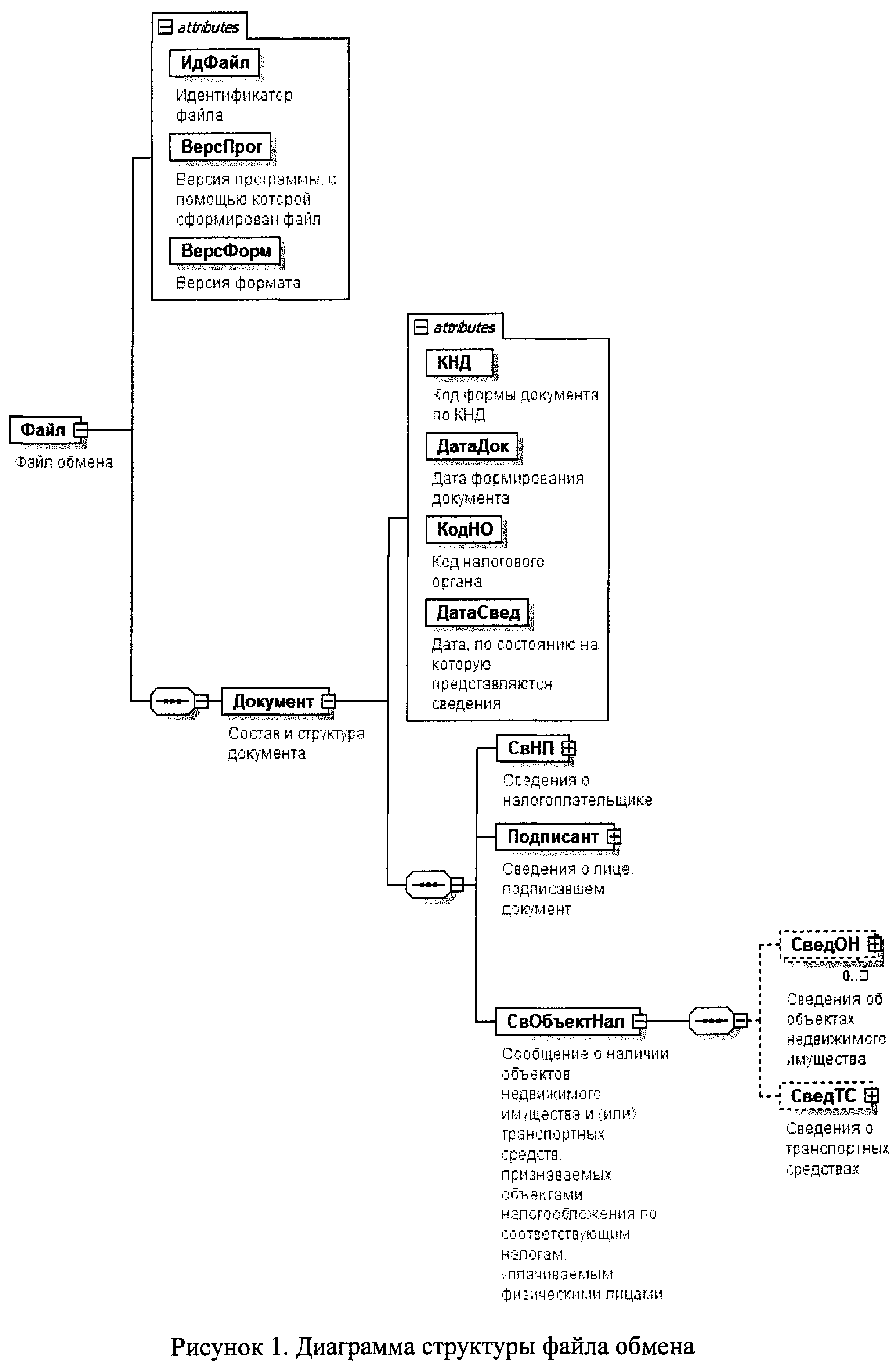 Таблица 4.1Файл обмена (Файл)Таблица 4.2Состав и структура документа (Документ)Таблица 4.3Сведения о налогоплательщике (СвНП)Таблица 4.4Налогоплательщик - физическое лицо (НПФЛ)Таблица 4.5Адрес места жительства (места пребывания) налогоплательщика (СвАдр)Таблица 4.6Сведения о физическом лице (обязательно наличие ИНН физического лица) (СведФЛ1)Таблица 4.7Сведения о физическом лице (отсутствует ИНН физического лица) (СведФЛ2)Таблица 4.8Сведения о лице, подписавшем документ (Подписант)Таблица 4.9Сведения о представителе налогоплательщика (СвПред)Таблица 4.10Сообщение о наличии объектов недвижимого имущества и (или) транспортных средств, признаваемых объектами налогообложения по соответствующим налогам, уплачиваемым физическими лицами (СвОбъектНал)Таблица 4.11Сведения об объектах недвижимого имущества (СведОН)Таблица 4.12Свидетельство о государственной регистрации права (СвГосРегПрав)Таблица 4.13Свидетельство о праве собственности (СвПравСоб)Таблица 4.14Свидетельство о праве на наследство (СвПравНасл)Таблица 4.15Акт органа местного самоуправления (АктМестСУ)Таблица 4.16Правоустанавливающий документ иного вида (ПравДокИнВид)Таблица 4.17Сведения о транспортных средствах (СведТС)Таблица 4.18Сведения о транспортном средстве (ТрСред)Таблица 4.19Документ, подтверждающий регистрацию транспортного средства (ДокРегТС)Таблица 4.20Сведения о документе, удостоверяющем личность (УдЛичнФЛТип)Таблица 4.21Адрес в Российской Федерации (АдрРФТип)Таблица 4.22Фамилия, имя, отчество (ФИОТип)______________________________* Передача файла от отправителя к конечному получателю (К) может осуществляться в несколько этапов через другие налоговые органы, осуществляющие передачу файла на промежуточных этапах, которые обозначаются идентификатором А. В случае передачи файла от отправителя к конечному получателю при отсутствии налоговых органов, осуществляющих передачу на промежуточных этапах, значения идентификаторов А и К совпадают.** В строке таблицы могут быть описаны несколько элементов, наименования которых разделены символом "|". Такая форма записи применяется в случае возможного наличия в файле обмена только одного элемента из описанных в этой строке.Приложение N 3
к приказу Федеральной налоговой службы
от 26 ноября 2014 г. N ММВ-7-11/598@Порядок
заполнения формы "Сообщение о наличии объектов недвижимого имущества и (или) транспортных средств, признаваемых объектами налогообложения по соответствующим налогам, уплачиваемым физическими лицами"I. Общие положения1. Настоящий Порядок заполнения формы "Сообщение о наличии объектов недвижимого имущества и (или) транспортных средств, признаваемых объектами налогообложения по соответствующим налогам, уплачиваемым физическими лицами" (далее - Сообщение) разработан в соответствии с пунктами 2.1 и 7 статьи 23 Налогового кодекса Российской Федерации (далее - Кодекс).2. Сообщение заполняется налогоплательщиками - физическими лицами в случае неполучения налоговых уведомлений и неуплаты налогов в отношении объектов недвижимого имущества и (или) транспортных средств за период владения ими.Сообщение не заполняется по объектам, в отношении которых физическое лицо получало налоговое уведомление об уплате налога или не получало налоговое уведомление в связи с предоставлением ему налоговой льготы.3. При заполнении Сообщения на бумажном носителе может использоваться форма Сообщения с двухмерным штрих кодом.4. В состав Сообщения включается:1) титульный лист;2) раздел 1 "Сведения об объектах недвижимого имущества" (далее - Раздел 1);3) раздел 2 "Сведения о транспортных средствах" (далее - Раздел 2).II. Общие требования к порядку заполнения формы Сообщения5. Страницы Сообщения имеют сквозную нумерацию, начиная с титульного листа (страница 001). Порядковый номер страницы указывается в поле "Стр." слева направо, начиная с первого (левого) знакоместа. Например, для первой страницы указывается "001", для десятой страницы - "010".6. Сообщение заполняется рукописным способом чернилами черного либо синего цвета или с использованием соответствующего программного обеспечения в одном экземпляре.Не допускается исправление ошибок с помощью корректирующего или иного аналогичного средства, двусторонняя печать документа на бумажном носителе, скрепление листов документов, приводящее к порче бумажного носителя.Каждому показателю соответствует одно поле, состоящее из определенного количества знакомест. В каждом поле указывается только один показатель.Исключение составляют показатели, одним из значений которых является дата.Для даты предусмотрены три поля: день, месяц и год, разделенные знаком "." (точка). Пример заполнения даты: 01.02.2015.7. Особенности рукописного способа заполнения Сообщения:1) заполнение полей значениями текстовых, числовых, кодовых показателей осуществляется слева направо, начиная с первого (левого) знакоместа;2) заполнение текстовых полей осуществляется заглавными печатными буквами;3) в случае отсутствия данных для заполнения показателя проставляется прочерк.При этом прочерк представляет собой прямую линию, проведенную посередине знакомест по всей длине показателя или по правой части показателя при его неполном заполнении.8. При распечатке на принтере формы Сообщения, заполненной с использованием соответствующего программного обеспечения, допускается отсутствие обрамления знакомест и прочерков для незаполненных знакомест, расположение и размеры зон значений показателей не должны изменяться. Печать знаков должна выполняться шрифтом Courier New высотой 16-18 пунктов.III. Порядок заполнения титульного листа Сообщения9. Титульный лист Сообщения заполняется налогоплательщиком, за исключением раздела "Заполняется работником налогового органа".10. В поле "ИНН" указывается идентификационный номер налогоплательщика - физического лица (здесь и далее ИНН указывается при наличии).11. Код налогового органа, в который представляется Сообщение, заполняется согласно документам о постановке на учет в налоговом органе по месту жительства или по месту нахождения объектов недвижимого имущества и (или) транспортных средств.12. В поле "по состоянию на" указывается дата (число, месяц, год), по состоянию на которую представляется Сообщение.13. В сведениях о налогоплательщике указываются: фамилия, имя, отчество (здесь и далее отчество указывается при наличии) физического лица полностью, без сокращений, дата рождения, место рождения в соответствии с документом, удостоверяющим личность налогоплательщика.14. В сведениях о документе, удостоверяющем личность, указываются: код вида документа (например, 21 - паспорт гражданина Российской Федерации), в соответствии со справочником "Коды видов документов, удостоверяющих личность налогоплательщика" согласно приложению N 1 к настоящему Порядку, его серия и номер, дата выдачи, кем выдан.15. В поле "Адрес места жительства (места пребывания) налогоплательщика" указывается код "1", если место жительства физического лица в Российской Федерации, или код "2", если место пребывания физического лица в Российской Федерации (при отсутствии места жительства в Российской Федерации).В сведениях об адресе места жительства (места пребывания) налогоплательщика указываются: почтовый индекс, наименование и код субъекта Российской Федерации, район, город, населенный пункт (село, поселок и так далее), улица (проспект и так далее), номер дома (владения), номер корпуса (строения), номер квартиры - на основании записи в паспорте или ином документе (если в Сообщении указан не паспорт, а иной документ, удостоверяющий личность налогоплательщика), подтверждающем регистрацию физического лица по месту жительства или месту пребывания в Российской Федерации (при отсутствии места жительства в Российской Федерации).Цифровой код субъекта Российской Федерации указывается в соответствии со справочником "Субъекты Российской Федерации" согласно приложению N 2 к настоящему Порядку.16. В поле "Адрес места жительства за пределами Российской Федерации" указывается адрес места жительства за пределами территории Российской Федерации в случае отсутствия у иностранного гражданина или лица без гражданства места жительства (места пребывания) в Российской Федерации.17. В поле "Номер контактного телефона" указывается номер телефона налогоплательщика или его представителя с телефонным кодом страны (для физических лиц, место жительства которых за пределами Российской Федерации) и иными телефонными кодами, требующимися для обеспечения телефонной связи. Номера телефонов указываются без пробелов и прочерков. Для каждой скобки и знака отводится одна ячейка.18. По строке "Сообщение составлено на" указывается общее количество страниц, на которых составлено Сообщение, а также количество листов подтверждающих документов (копий), включая документы или их копии, подтверждающие полномочия представителя налогоплательщика (в случае представления Сообщения представителем налогоплательщика), приложенных к Сообщению.19. В поле "Достоверность и полноту сведений, указанных в настоящем сообщении, подтверждаю" указываются:код "1" - в случае подтверждения достоверности и полноты сведений в Сообщении налогоплательщиком;код "2" - в случае подтверждения достоверности и полноты сведений в Сообщении представителем налогоплательщика;при представлении Сообщения налогоплательщиком - физическим лицом в месте, отведенном для подписи, проставляется подпись физического лица и дата подписания Сообщения;при представлении Сообщения представителем налогоплательщика по строке "фамилия, имя, отчество физического лица (должностного лица организации) - представителя налогоплательщика" указываются построчно полностью фамилия, имя, отчество физического лица - представителя налогоплательщика (фамилия, имя, отчество должностного лица организации, если эта организация является представителем налогоплательщика). Проставляются подпись лица, подтверждающего достоверность и полноту сведений, указанных в Сообщении, дата подписания;по строке "Наименование документа, подтверждающего полномочия представителя" указывается вид документа, подтверждающего полномочия представителя налогоплательщика.IV. Порядок заполнения Раздела 1 "Сведения об объектах недвижимого имущества"20. Раздел 1 заполняется налогоплательщиком по каждому объекту недвижимого имущества (земельный участок, жилой дом, квартира, комната, гараж (машино-место), объект незавершенного строительства, иное помещение, здание, сооружение), право собственности, пожизненного наследуемого владения, и (или) постоянного (бессрочного) пользования на который возникло у налогоплательщика в соответствии с законодательством Российской Федерации.21. При наличии у налогоплательщика более одного объекта недвижимого имущества Раздел 1 заполняется по каждому объекту отдельно.22. При заполнении Раздела 1 указываются ИНН, фамилия и инициалы имени и отчества налогоплательщика - физического лица.23. Показатели в Разделе 1 заполняются на основании правоустанавливающих (правоудостоверяющих) документов.По объекту недвижимого имущества, право на который не зарегистрировано в Едином государственном реестре прав на недвижимое имущество и сделок с ним, Раздел 1 заполняется на основании документа, выданного до создания учреждений юстиции по регистрации прав в соответствии с Федеральным законом от 21.07.1997 N 122-ФЗ "О государственной регистрации прав на недвижимое имущество и сделок с ним" (Собрание законодательства Российской Федерации, 1997, N 30, ст. 3594; 2014, N 30, ст. 4225), в отношении:земельного участка - на основании акта (постановления, решения) органа местного самоуправления о предоставлении земельного участка;объекта капитального строительства - на основании свидетельства либо иного документа о праве собственности.В случае приобретения права собственности на объект недвижимого имущества в порядке наследования Раздел 1 заполняется на основании свидетельства о праве на наследство.В случае невозможности заполнения определенных показателей в связи с отсутствием сведений в правоустанавливающих (правоудостоверяющих) документах, в соответствующих полях проставляется прочерк.24. В поле "Вид объекта недвижимого имущества" указывается код, соответствующий объекту недвижимого имущества, по которому представляются сведения (код "1" - земельный участок, код "2" - жилой дом, код "3" - квартира, код "4" - комната, код "5" - гараж (машино-место), код "6" - объект незавершенного строительства, код "7" - иное помещение, здание, сооружение).25. В поле "Номер объекта недвижимого имущества" указывается код, соответствующий номеру (при наличии) объекта недвижимого имущества, по которому представляются сведения:код "1" в случае указания кадастрового номера;код "2" в случае указания условного номера. Условный номер указывается, если отсутствуют сведения о кадастровом номере;код "3" в случае указания инвентарного номера. Инвентарный номер указывается по объектам капитального строительства, если отсутствуют сведения о кадастровом и условном номерах.26. В сведениях об адресе места нахождения объекта недвижимого имущества в соответствии с правоустанавливающим (правоудостоверяющим) документом указываются: почтовый индекс, наименование и код субъекта Российской Федерации, район, город, населенный пункт (село, поселок и так далее), улица (проспект и так далее), номер дома (владения), номер корпуса (строения), номер квартиры.27. Строка 1.4 заполняется в случае отсутствия официально присвоенного адреса места нахождения объекта недвижимого имущества. При этом указываются подробные сведения о местоположении объекта недвижимого имущества, в том числе: наименование и код субъекта Российской Федерации, район, город, населенный пункт (село, поселок и так далее), улица (проспект и так далее), иные сведения.28. В поле "Вид правоустанавливающего (правоудостоверяющего) документа" указывается код, соответствующий виду правоустанавливающего (правоудостоверяющего) документа, подтверждающего возникновение у налогоплательщика права собственности (пожизненного наследуемого владения, постоянного бессрочного пользования) на объект недвижимого имущества, сведения о котором заполняются в Разделе 1, и копия которого прилагается к Сообщению (код "1" - свидетельство о государственной регистрации права, код "2" - свидетельство о праве собственности, код "3" - свидетельство о праве на наследство, код "4" - акт (решение, постановление) органа местного самоуправления, код "5" - иной документ). В случае отсутствия в перечне необходимого вида документа, указывается код "5" и в соответствующем поле указывается вид документа.29. По строке 1.5.1 указывается наименование органа, выдавшего правоустанавливающий (правоудостоверяющий) документ в отношении объекта недвижимого имущества, сведения по которому заполняются в Разделе 1.30. По строке 1.5.2 указывается дата регистрации (возникновения) права на объект недвижимого имущества: число, месяц, год.31. По строке 1.5.3 указывается дата прекращения права на объект недвижимого имущества: число, месяц, год.32. В поле "Достоверность и полноту сведений, указанных на данной странице, подтверждаю" указывается:1) подпись лица, заполнившего Сообщение;2) дата заполнения Сообщения.V. Порядок заполнения Раздела 2 "Сведения о транспортных средствах"33. Раздел 2 заполняется налогоплательщиком по транспортным средствам, зарегистрированным на него в соответствии с законодательством Российской Федерации.34. При заполнении Раздела 2 указывается ИНН, фамилия и инициалы имени и отчества налогоплательщика - физического лица.35. Показатели строк 2.1-2.7 заполняются на основании свидетельства о регистрации транспортного средства, паспорта транспортного средства, свидетельства о праве собственности на транспортное средство (в отношении водных и воздушных транспортных средств), копии которых прилагаются к Сообщению. В случае невозможности заполнения отдельных показателей в связи с отсутствием сведений в документах, подтверждающих регистрацию транспортных средств, в соответствующих полях проставляется прочерк.36. В поле "Вид транспортного средства" указывается код, соответствующий виду транспортного средства, по которому представляются сведения (код "01" - автомобиль легковой, код "02" - автомобиль грузовой, код "03" - автобус, код "04" - мотоцикл, код "05" - мотороллер, код "06" - снегоход, код "07" - трактор, код "08" - мотосани, код "09" - вертолет, код "10" - самолет, код "11" - теплоход, код "12" - яхта, код "13" - катер, код "14" - гидроцикл, код "15" - моторная лодка, код "16" - иное). В случае отсутствия в перечне вида транспортного средства, по которому представляются сведения, проставляется код "16" и в соответствующем поле указывается вид транспортного средства.37. По строке 2.2 указываются реквизиты паспорта транспортного средства (серия, номер и дата выдачи) по наземным транспортным средствам. В отношении водных и воздушных транспортных средств по строке 2.2. проставляется прочерк.38. По строке 2.3 по наземным транспортным средствам указывается идентификационный номер - VIN, по водным транспортным средствам указывается идентификационный номер судна (ИМО* или другое), по воздушным транспортным средствам указывается серийный (идентификационный) заводской номер судна.39. По строке 2.4 указывается марка (модель) транспортного средства;40. По строке 2.5 по наземным транспортным средствам указывается регистрационный знак транспортного средства, по водным транспортным средствам - регистрационный номер судна, по воздушным транспортным средствам - регистрационный знак судна.41. По строке 2.6 указывается дата регистрации транспортного средства.42. По строке 2.7 указывается дата снятия с учета транспортного средства.43. По строке 2.8 указывается серия, номер и дата выдачи документа о регистрации транспортного средства в соответствии с законодательством Российской Федерации.44. В поле "Достоверность и полноту сведений, указанных на данной странице, подтверждаю" указывается:1) подпись лица, заполнившего Сообщение;2) дата заполнения Сообщения.______________________________* идентификационный номер Международной морской организацииПриложение N 1
 к Порядку заполнения формы
"Сообщение о наличии объектов
недвижимого имущества и (или) транспортных
средств, признаваемых объектами налогообложения
по соответствующим налогам, уплачиваемым
физическими лицами", утвержденному
приказом Федеральной налоговой службы
от 26 ноября 2014 г. N ММВ-7-11/598@Справочник "Коды видов документов, удостоверяющих личность налогоплательщика"Приложение N 2
 к Порядку заполнения формы
 "Сообщение о наличии объектов
недвижимого имущества и (или) транспортных
средств, признаваемых объектами налогообложения
по соответствующим налогам, уплачиваемым
физическими лицами", утвержденному
приказом Федеральной налоговой службы
от 26 ноября 2014 г. N ММВ-7-11/598@Справочник "Субъекты Российской Федерации"Приложение N 4
к приказу Федеральной налоговой службы
от 26 ноября 2014 г. N ММВ-7-11/598@Порядок
представления Сообщения о наличии объектов недвижимого имущества и (или) транспортных средств, признаваемых объектами налогообложения по соответствующим налогам, уплачиваемым физическими лицами, в электронной форме по телекоммуникационным каналам связи1. Настоящий Порядок разработан в соответствии с пунктом 7 статьи 23 Налогового кодекса Российской Федерации (далее - Кодекс) и определяет правила организации информационного обмена при представлении физическими лицами в налоговые органы сообщений, предусмотренных пунктом 2/1 статьи 23 Кодекса (далее - Сообщения), в электронной форме по телекоммуникационным каналам связи.2. Представление Сообщения в электронной форме по телекоммуникационным каналам связи допускается при обязательном использовании сертифицированных средств усиленной квалифицированной электронной подписи, позволяющих идентифицировать владельца квалифицированного сертификата ключа проверки электронной подписи, а также установить отсутствие искажения информации, содержащейся в указанном Сообщении.Квалифицированные сертификаты ключей проверки электронной подписи участникам информационного обмена выдаются организациями, которые выпускают квалифицированные сертификаты ключей проверки электронной подписи для использования их в информационных системах общего пользования в соответствии с Федеральным законом от 06.04.2011 N 63-ФЗ "Об электронной подписи" (Собрание законодательства Российской Федерации, 2011, N 15, ст. 2036, N 27, ст. 3880; 2012, N 29, ст. 3988; 2013, N 14, ст. 1668, N 27, ст. 3463, ст. 3477; 2014, N 26, ст. 3390), и являются удостоверяющими центрами, аккредитованными Министерством связи и массовых коммуникаций Российской Федерации.3. Участниками информационного обмена при представлении Сообщений в электронной форме по телекоммуникационным каналам связи являются налогоплательщики - физические лица, их представители и налоговые органы, в том числе Межрегиональная инспекция Федеральной налоговой службы по централизованной обработке данных, а также операторы электронного документооборота.4. В процессе электронного документооборота при представлении в налоговый орган Сообщения по телекоммуникационным каналам связи также участвуют технологические электронные документы, указанные в подпунктах 1 - 4 и 6 пункта 3 Порядка представления организациями и индивидуальными предпринимателями, а также нотариусами, занимающимися частной практикой, и адвокатами, учредившими адвокатские кабинеты, сообщений, предусмотренных пунктами 2 и 3 статьи 23 Налогового кодекса Российской Федерации, в электронном виде по телекоммуникационным каналам связи, утвержденного приказом Федеральной налоговой службы от 09.06.2011 N ММВ-7-6/362@ "Об утверждении форм и форматов сообщений, предусмотренных пунктами 2 и 3 статьи 23 Налогового кодекса Российской Федерации, а также порядка заполнения форм сообщений и порядка представления сообщений в электронном виде по телекоммуникационным каналам связи" (зарегистрирован Министерством юстиции Российской Федерации 11.07.2011, регистрационный номер 21307, Российская газета, 2011, 19 июля), с изменениями, внесенными приказом ФНС России от 21.11.2011 N ММВ-7-6/790@ (зарегистрирован Министерством юстиции Российской Федерации 21.12.2011, регистрационный номер 22728, Российская газета, 2012, 25 января) (далее - Порядок, утвержденный приказом ФНС России от 09.06.2011 N ММВ-7-6/362@), по формам и форматам, приведенным в соответствующих приложениях к указанному Порядку.5. При представлении в налоговый орган Сообщения и получении от налогового органа (уполномоченного налогового органа) квитанции о приеме в электронной форме представление Сообщения в налоговый орган на бумажном носителе не требуется.6. Участники информационного обмена обеспечивают хранение всех отправленных и принятых Сообщений и технологических электронных документов с усиленной квалифицированной электронной подписью и квалифицированных сертификатов ключей проверки электронной подписи, применявшихся для формирования усиленной квалифицированной электронной подписи в указанных Сообщениях и технологических электронных документах.7. Участники информационного обмена не реже одного раза в течение рабочего дня проверяют поступление Сообщений и технологических электронных документов.8. Датой направления налогоплательщиком в налоговый орган Сообщения в электронной форме по телекоммуникационным каналам связи считается дата, зафиксированная в подтверждении даты отправки.9. Сообщение считается принятым налоговым органом, если налогоплательщику поступила квитанция о приеме, подписанная усиленной квалифицированной электронной подписью, позволяющей идентифицировать соответствующий налоговый орган (владельца квалифицированного сертификата ключа проверки электронной подписи).10. При получении налогоплательщиком квитанции о приеме Сообщения датой получения Сообщения налоговым органом в электронной форме по телекоммуникационным каналам связи считается дата, указанная в квитанции о приеме.11. Сообщение не считается принятым, если:1) не соответствует утвержденному формату;2) отсутствует (не соответствует) усиленная квалифицированная электронная подпись налогоплательщика;3) к Сообщению не приложены копии правоустанавливающих (правоудостоверяющих) документов на объект недвижимого имущества или копии документов, подтверждающих государственную регистрацию транспортного средства;4) направлено в налоговый орган, в компетенцию которого не входит рассмотрение Сообщения (ошибочное направление).Процедуры направления Сообщения в электронной форме по телекоммуникационным каналам связи12. Налогоплательщиком формируется Сообщение в электронной форме, подписывается усиленной квалифицированной электронной подписью и направляется по телекоммуникационным каналам связи в налоговый орган.13. Налогоплательщик в течение следующего рабочего дня после отправки Сообщения в электронной форме по телекоммуникационным каналам связи должен получить:1) подтверждение даты отправки;2) квитанцию о приеме или уведомление об отказе в приеме, подписанное усиленной квалифицированной электронной подписью, позволяющей идентифицировать соответствующий налоговый орган (владельца квалифицированного сертификата ключа проверки электронной подписи).При получении уведомления об отказе в приеме налогоплательщик устраняет указанные в этом уведомлении ошибки и повторяет процедуру направления Сообщения.14. При получении от налогоплательщика Сообщения в электронной форме по телекоммуникационным каналам связи и отсутствии оснований для отказа в приеме указанного Сообщения налоговый орган в течение одного рабочего дня с момента его получения формирует квитанцию о приеме, подписывает ее усиленной квалифицированной электронной подписью и направляет налогоплательщику.При наличии оснований для отказа в приеме Сообщения налоговый орган формирует уведомление об отказе в приеме, подписывает усиленной квалифицированной электронной подписью и направляет его налогоплательщику.15. Оператор электронного документооборота:1) фиксирует дату направления Сообщения и формирует подтверждение даты отправки;2) подписывает подтверждение даты отправки усиленной квалифицированной электронной подписью и высылает его одновременно участникам информационного обмена. Налоговому органу подтверждение даты отправки направляется вместе с Сообщением в электронной форме по телекоммуникационным каналам связи.16. Если налогоплательщик в соответствии с пунктами 13 и 14 настоящего Порядка не получил от налогового органа квитанцию о приеме, он направляет Сообщение в налоговый орган на бумажном носителе в срок, установленный Налоговый кодексом Российской ФедерацииРуководитель Федеральной
налоговой службыМ.В. МишустинНаименование элементаСокращенное наименование (код) элементаПризнактипа элементаФормат элементаПризнак обязательности элементаДополнительная информацияИдентификатор файлаИдФайлАТ( 1-100)ОУСодержит (повторяет) имя сформированного файла (без расширения)Версия программы, с помощью которой сформирован файлВерсПрогАТ(1-40)ОВерсия форматаВерсФормАТ(1-5)ОПринимает значение: 5.01Состав и структура документаДокументСОСостав элемента представлен в таблице 4.2Наименование элементаСокращенное наименование (код) элементаПризнактипа элементаФормат элементаПризнак обязательности элементаДополнительная информацияКод формы документа по КНДКНДАТ(=7)ОКТиповой элемент <КНДТип>.Принимает значение: 1153006Дата формирования документаДатаДокАТ(=10)ОТиповой элемент <ДатаТип>.Дата в формате ДД.ММ.ГГГГКод налогового органаКодНОАТ(=4)ОКТиповой элемент <СОНОТип>.Значение выбирается в соответствии с классификатором "Система обозначений налоговых органов"Дата, по состоянию на которую представляются сведенияДатаСведАТ(=10)оТиповой элемент <ДатаТип>.Дата в формате ДД.ММ.ГГГГСведения о налогоплательщикеСвНПСоСостав элемента представлен в таблице 4.3Сведения о лице, подписавшем документПодписантСОСостав элемента представлен в таблице 4.8Сообщение о наличии объектов недвижимого имущества и (или) транспортных средств, признаваемых объектами налогообложения по соответствующим налогам, уплачиваемым физическими лицамиСвОбъектНалСОСостав элемента представлен в таблице 4.10Наименование элементаСокращенное наименование (код) элементаПризнактипа элементаФормат элементаПризнак обязательности элементаДополнительная информацияНалогоплательщик - физическое лицоНПФЛСОСостав элемента представлен в таблице 4.4Наименование элементаСокращенное наименование (код) элементаПризнактипа элементаФормат элементаПризнак обязательности элементаДополнительная информацияНомер контактного телефонаТлфАТ(1-20)НАдрес места жительства за пределами Российской ФедерацииАдрИноАТ(1-255)НФамилия, имя, отчество физического лицаФИОФЛСОТиповой элемент <ФИОТип>.Состав элемента представлен в таблице 4.22Адрес места жительства (места пребывания) налогоплательщикаСвАдрСОСостав элемента представлен в таблице 4.5Сведения о физическом лице (обязательно наличие ИНН физического лица) |СведФЛ1СОСостав элемента представлен в таблице 4.6Сведения о физическом лице (отсутствует ИНН физического лица)СведФЛ2СОСостав элемента представлен в таблице 4.7Наименование элементаСокращенное наименование (код) элементаПризнактипа элементаФормат элементаПризнак обязательности элементаДополнительная информацияПризнак адреса налогоплательщикаПрАдрАТ(=1)ОКПринимает значение:1 - адрес места жительства в Российской Федерации |2 - адрес места пребывания в Российской Федерации (заполняется при отсутствии места жительства в Российской Федерации)Адрес в Российской ФедерацииАдрРФСОТиповой элемент <АдрРФТип>.Состав элемента представлен в таблице 4.21Наименование элементаСокращенное наименование (код) элементаПризнактипа элементаФормат элементаПризнак обязательности элементаДополнительная информацияИНН физического лицаИННФЛАТ(=12)ОТиповой элемент <ИННФЛТип>Дата рожденияДатаРождАТ(=10)НТиповой элемент <ДатаТип>.Дата в формате ДД.ММ.ГГГГМесто рожденияМестоРождАТ(1-128)НСведения о документе, удостоверяющем личность физического лицаУдЛичнСНТиповой элемент <УдЛичнФЛТип>.Состав элемента представлен в таблице 4.20Наименование элементаСокращенное наименование (код) элементаПризнактипа элементаФормат элементаПризнак обязательности элементаДополнительная информацияДата рожденияДатаРождАТ(=10)ОТиповой элемент <ДатаТип>.Дата в формате ДД.ММ.ГГГГМесто рожденияМестоРождАТ(1-128)ОСведения о документе, удостоверяющем личность физического лицаУдЛичнСОТиповой элемент <УдЛичнФЛТип>.Состав элемента представлен в таблице 4.20Наименование элементаСокращенное наименование (код) элементаПризнактипа элементаФормат элементаПризнак обязательности элементаДополнительная информацияПризнак лица, подписавшего документПрПодпАТ(=1)ОКПринимает значение:1 - налогоплательщик |2 - представитель налогоплательщикаФамилия, имя, отчество физического лица (должностного лица организации) - представителя налогоплательщикаФИОСНУТиповой элемент <ФИОТип>.Состав элемента представлен в таблице 4.22.Элемент обязателен при <ПрПодп>=2Сведения о представителе налогоплательщикаСвПредСНУСостав элемента представлен в таблице 4.9.Элемент обязателен при <ПрПодп>=2Наименование элементаСокращенное наименование (код) элементаПризнактипа элементаФормат элементаПризнак обязательности элементаДополнительная информацияНаименование документа, подтверждающего полномочия представителя налогоплательщикаНаимДокАТ(1-120)ОНаименование элементаСокращенное наименование (код) элементаПризнактипа элементаФормат элементаПризнак обязательности элементаДополнительная информацияСведения об объектах недвижимого имуществаСведОНСНМСостав элемента представлен в таблице 4.11Сведения о транспортных средствахСведТССНСостав элемента представлен в таблице 4.17Наименование элементаСокращенное наименование (код) элементаПризнактипа элементаФормат элементаПризнак обязательности элементаДополнительная информацияВид объекта недвижимого имуществаВидОНИАТ(=1)ОКПринимает значение:1 - земельный участок |2 - жилой дом |3 - квартира |4 - комната |5 - гараж (машино-место) |6 - объект незавершенного строительства |7 - иное помещение, здание, сооружениеВид номера объекта недвижимого имуществаВидНомОНИАТ(=1)НКПринимает значение:1 - кадастровый номер |2 - условный номер |3 - инвентарный номерНомер объекта недвижимого имуществаНомОНИАТ(1-100)НИное описание местоположения объекта недвижимого имуществаАдрМНОН_ТАТ(1-512)НЭлемент заполняется при отсутствии элемента <АдрМНОН>Вид правоустанавливающего(правоудостоверяющего)документаВидПравДокАТ(=1)ОКПринимает значение:1 - свидетельство о государственнойрегистрации права |2 - свидетельство о праве собственности |3 - свидетельство о праве на наследство |4 - акт (решение, постановление) органа местного самоуправления |5 - иноеНаименование иного вида правоустанавливающего документаНаимВидПравДокАТ(1-50)НЭлемент обязателен при <ВидПравДок>=5Орган, выдавший документВыдДокАТ(1-255)ОДата регистрации (возникновения) праваДатаРегПравАТ(=10)ОТиповой элемент <ДатаТип>.Дата в формате ДД.ММ.ГГГГДата прекращения праваДатаПрекрПравАТ(=10)НТиповой элемент <ДатаТип>.Дата в формате ДД.ММ.ГГГГАдрес места нахождения объекта недвижимого имуществаАдрМНОНСНТиповой элемент <АдрРФТип>.Состав элемента представлен в таблице 4.21Свидетельство о государственной регистрации права |СвГосРегПравСОСостав элемента представлен в таблице 4.12Выбирается при <ВидПравДок>=1Свидетельство о праве собственности |СвПравСобСОСостав элемента представлен в таблице 4.13Выбирается при <ВидПравДок>=2Свидетельство о праве на наследство |СвПравНаслСОСостав элемента представлен в таблице 4.14Выбирается при <ВидПравДок>=3Акт органа местного самоуправления |АктМестСУСОСостав элемента представлен в таблице 4.15Выбирается при <ВидПравДок>=4Правоустанавливающий документ иного видаПравДокИнВидСОСостав элемента представлен в таблице 4.16Выбирается при <ВидПравДок>=5Наименование элементаСокращенное наименование (код) элементаПризнактипа элементаФормат элементаПризнак обязательности элементаДополнительная информацияИмя файла, содержащего данные свидетельства о государственной регистрации права (с расширением)НаимФайлГРПАТ(1-150)ОИмя файла имеет вид R_T_A_K_О_N1_GGGGMMDD_N2, где:R_T - префикс, принимающий значение NO_SVONGRP;А_К - идентификатор получателя информации, где:А - идентификатор получателя, которому направляется файл обмена,К - идентификатор конечного получателя, для которого предназначена информация из данного файла обмена;идентификаторы А и К имеют вид для налоговых органов - четырехразрядный код (код по СОНО);О - идентификатор отправителя информации, имеет вид:для организации (обособленного подразделения) - девятнадцатиразрядный код (ИНН организации и КПП организации (обособленного подразделения);для физических лиц - двенадцатиразрядный код (ИНН физического лица при наличии. При отсутствии ИНН - последовательность из двенадцати нулей);N1 - идентификационный номер файла, должен совпадать с идентификационным номером файла сообщения о наличии объектов недвижимого имущества и (или) транспортных средств, признаваемых объектами налогообложения по соответствующим налогам, уплачиваемым физическими лицами;GGGG - год, ММ - месяц, DD - день формирования файла;N2 - уникальный идентификационный номер файла, уникален для каждого файла независимо от принадлежности к документу (длина - от 1 до 36 знаков).Расширение имени файла - tif | pdf | jpg.Наименование элементаСокращенное наименование (код) элементаПризнак типа элементаФормат элементаПризнак обязательности элементаДополнительная информацияИмя файла, содержащего данные свидетельства о праве собственности (с расширением)НаимФайлСПСАТ(1-150)ОИмя файла имеет видR_T_A_K_О_N1 _GGGGMMDD_N2, где:R_T - префикс, принимающий значениеNO_SVONSPS;АК - идентификатор получателя информации, где:А - идентификатор получателя, которому направляется файл обмена,К - идентификатор конечного получателя, для которого предназначена информация из данного файла обмена;идентификаторы А и К имеют вид для налоговых органов - четырехразрядный код (код по СОНО);О - идентификатор отправителя информации, имеет вид:для организации (обособленного подразделения) - девятнадцатиразрядный код (ИНН организации и КПП организации (обособленного подразделения);для физических лиц - двенадцатиразрядный код (ИНН физического лица при наличии. При отсутствии ИНН - последовательность из двенадцати нулей);N1 - идентификационный номер файла, должен совпадать с идентификационным номером файла сообщения о наличии объектов недвижимого имущества и (или) транспортных средств, признаваемых объектами налогообложения по соответствующим налогам, уплачиваемым физическими лицами;GGGG - год, ММ - месяц, DD - день формирования файла;N2 - уникальный идентификационный номер файла, уникален для каждого файла независимо от принадлежности к документу (длина - от 1 до 36 знаков).Расширение имени файла - tif | pdf | jpg.Наименование элементаСокращенное наименование (код) элементаПризнактипа элементаФормат элементаПризнак обязательности элементаДополнительная информацияИмя файла, содержащего данные свидетельства о праве на наследство (с расширением)НаимФайлСПНАТ(1-150)ОИмя файла имеет вид R_T_A_K_О_N1_GGGGMMDD_N2, где:R_T - префикс, принимающий значение NO_SVONSPN;А_К - идентификатор получателя информации, где:А - идентификатор получателя, которому направляется файл обмена, К - идентификатор конечного получателя, для которого предназначена информация из данного файла обмена;идентификаторы А и К имеют вид для налоговых органов - четырехразрядный код (код по СОНО);О - идентификатор отправителя информации, имеет вид:для организации (обособленного подразделения) - девятнадцатиразрядный код (ИНН организации и КПП организации (обособленного подразделения);для физических лиц - двенадцатиразрядный код (ИНН физического лица при наличии. При отсутствии ИНН - последовательность из двенадцати нулей);N1 - идентификационный номер файла, должен совпадать с идентификационным номером файла сообщения о наличии объектов недвижимого имущества и (или) транспортных средств, признаваемых объектами налогообложения по соответствующим налогам, уплачиваемым физическими лицами;GGGG - год, ММ - месяц, DD - день формирования файла;N2 - уникальный идентификационный номер файла, уникален для каждого файла независимо от принадлежности к документу (длина - от 1 до 36 знаков).Расширение имени файла - tif | pdf | jpg.Наименование элементаСокращенное наименование (код) элементаПризнактипа элементаФормат элементаПризнак обязательности элементаДополнительная информацияИмя файла, содержащего данные акта органа местного самоуправления (с расширением)НаимФайлАМСУАТ(1-150)ОИмя файла имеет вид R_T_A_K_0_N1_GGGGMMDD_N2, где:R_T - префикс, принимающий значение NO_SVONAMSU;А_К - идентификатор получателя информации, где:А - идентификатор получателя, которому направляется файл обмена,К - идентификатор конечного получателя, для которого предназначена информация из данного файла обмена;идентификаторы А и К имеют вид для налоговых органов - четырехразрядный код (код по СОНО);О - идентификатор отправителя информации, имеет вид:для организации (обособленного подразделения) - девятнадцатиразрядный код (ИНН организации и КПП организации (обособленного подразделения);для физических лиц - двенадцатиразрядный код (ИНН физического лица при наличии. При отсутствии ИНН - последовательность из двенадцати нулей);N1 - идентификационный номер файла, должен совпадать с идентификационным номером файла сообщения о наличии объектов недвижимого имущества и (или) транспортных средств, признаваемых объектами налогообложения по соответствующим налогам, уплачиваемым физическими лицами;GGGG - год, ММ - месяц, DD - день формирования файла;N2 - уникальный идентификационный номер файла, уникален для каждого файла независимо от принадлежности к документу (длина - от 1 до 36 знаков).Расширение имени файла - tif | pdf | jpg.Наименование элементаСокращенное наименование (код) элементаПризнактипа элементаФормат элементаПризнак обязательности элементаДополнительная информацияИмя файла, содержащего данные правоустанавливающего документа иного вида (с расширением)НаимФайлПДИВАТ(1-150)ОИмя файла имеет вид R_T_A_K_О_N1_GGGGMMDD_N2, где:R_T - префикс, принимающий значение NO_SVONPDIV;А_К - идентификатор получателя информации, где:А - идентификатор получателя, которому направляется файл обмена,К - идентификатор конечного получателя, для которого предназначена информация из данного файла обмена;идентификаторы А и К имеют вид для налоговых органов - четырехразрядный код (код по СОНО);О - идентификатор отправителя информации, имеет вид:для организации (обособленного подразделения) - девятнадцатиразрядный код (ИНН организации и КПП организации (обособленного подразделения);для физических лиц - двенадцатиразрядный код (ИНН физического лица при наличии. При отсутствии ИНН - последовательность из двенадцати нулей);N1 - идентификационный номер файла, должен совпадать с идентификационным номером файла сообщения о наличии объектов недвижимого имущества и (или) транспортных средств, признаваемых объектами налогообложения по соответствующим налогам, уплачиваемым физическими лицами;GGGG - год, ММ - месяц, DD - день формирования файла;N2 - уникальный идентификационный номер файла, уникален для каждого файла независимо от принадлежности к документу (длина - от 1 до 36 знаков).Расширение имени файла - tif | pdf | jpg.Наименование элементаСокращенное наименование (код) элементаПризнактипа элементаФормат элементаПризнак обязательности элементаДополнительная информацияСведения о транспортном средствеТрСредСОМСостав элемента представлен в таблице 4.18Наименование элементаСокращенное наименование (код) элементаПризнактипа элементаФормат элементаПризнак обязательности элементаДополнительная информацияВид транспортного средстваВидТСАТ(=2)ОКПринимает значение:01 - автомобиль легковой |02 - автомобиль грузовой |03 - автобус |04 - мотоцикл |05 - мотороллер |06 - снегоход |07 - трактор |08 - мотосани |09 - вертолет |10 - самолет |11 - теплоход |12 - яхта |13 - катер |14 - гидроцикл |15 - моторная лодка |16 - иноеНаименование вида транспортного средстваНаимВидТСАТ(1-120)НЭлемент обязателен при <ВидТС>=16Серия и номер паспорта транспортного средстваСерНомПаспАТ(1-50)НДата выдачи паспорта транспортного средстваДатаПаспАТ(=10)НТиповой элемент <ДатаТип>.Дата в формате ДД.ММ.ГГГГИдентификационный номер транспортного средстваИдНомТСАТ(1-25)ОМарка (модель) транспортного средстваМаркаТСАТ(1-120)НРегистрационный знак транспортного средстваРегЗнакТСАТ(1-30)ОДата регистрации транспортного средстваДатаРегТСАТ(=10)ОТиповой элемент <ДатаТип>.Дата в формате ДД.ММ.ГГГГДата снятия с учета транспортного средстваДатаСнУчетТСАТ(=10)НТиповой элемент <ДатаТип>.Дата в формате ДД.ММ.ГГГГСерия и номер документа, подтверждающего регистрацию транспортного средстваНомДокРегТСАТ(1-30)ОДата выдачи документа, подтверждающего регистрацию транспортного средстваДатаДокРегТСАТ(=10)ОТиповой элемент <ДатаТип>.Дата в формате ДД.ММ.ГГГГДокумент, подтверждающий регистрацию транспортного средстваДокРегТССОМСостав элемента представлен в таблице 4.19Наименование элементаСокращенное наименование (код) элементаПризнактипа элементаФормат элементаПризнак обязательности элементаДополнительная информацияИмя файла, содержащего данные документа, подтверждающего регистрацию транспортного средства (с расширением)НаимФайлДРТСАТ(1-150)ОИмя файла имеет видR_T_A_K_О_N 1_GGGGMMDD_N2, где:R_T - префикс, принимающий значение NО_SVONDRTS;А_К - идентификатор получателя информации, где:А - идентификатор получателя, которому направляется файл обмена, К - идентификатор конечного получателя, для которого предназначена информация из данного файла обмена;идентификаторы А и К имеют вид для налоговых органов - четырехразрядный код (код по СОНО);О - идентификатор отправителя информации, имеет вид:для организации (обособленного подразделения) - девятнадцатиразрядный код (ИНН организации и КПП организации (обособленного подразделения);для физических лиц - двенадцатиразрядный код (ИНН физического лица при наличии. При отсутствии ИНН - последовательность из двенадцати нулей);N1 - идентификационный номер файла, должен совпадать с идентификационным номером файла сообщения о наличии объектов недвижимого имущества и (или) транспортных средств, признаваемых объектами налогообложения по соответствующим налогам, уплачиваемым физическими лицами;GGGG - год, ММ - месяц, DD - день формирования файла;N2 - уникальный идентификационный номер файла, уникален для каждого файла независимо от принадлежности к документу (длина - от 1 до 36 знаков).Расширение имени файла - tif | pdf | jpg.Наименование элементаСокращенное наименование (код) элементаПризнактипа элементаФормат элементаПризнак обязательности элементаДополнительная информацияКод вида документа, удостоверяющего личностьКодВидДокАТ(=2)ОКТиповой элемент <СПДУЛТип>.Принимает значение в соответствии со справочником "Коды видов документов, удостоверяющих личность налогоплательщика", приведенного в Приложении N 1 к Порядку заполнения формыСерия и номер документа, удостоверяющего личностьСерНомДокАТ(1-25)ОДата выдачи документа, удостоверяющего личностьДатаДокАТ(=10)ОТиповой элемент <ДатаТип>.Дата в формате ДД.ММ.ГГГГНаименование органа, выдавшего документ, удостоверяющий личностьВыдДокАТ( 1-255)ОНаименование элементаСокращенное наименование (код) элементаПризнактипа элементаФормат элементаПризнак обязательности элементаДополнительная информацияИндексИндексАТ(=6)ННаименование субъекта Российской ФедерацииНаимРегионАТ(1-100)НКПринимает значения в соответствии со справочником "Субъекты Российской Федерации"Код регионаКодРегионАТ(=2)ОКТиповой элемент <ССРФТип>.Принимает значения в соответствии со справочником "Субъекты Российской Федерации"РайонРайонАТ(1-50)НГородГородАТ(1-50)ННаселенный пунктНаселПунктАТ(1-50)НУлицаУлицаАТ(1-50)НДомДомАТ(1-20)НКорпусКорпусАТ(1-20)НКвартираКвартАТ(1-20)ННаименование элементаСокращенное наименование (код) элементаПризнактипа элементаФормат элементаПризнак обязательности элементаДополнительная информацияФамилияФамилияАТ(1-60)ОИмяИмяАТ(1-60)ООтчествоОтчествоАТ(1-60)НКодНаименование документа21Паспорт гражданина Российской Федерации03Свидетельство о рождении07Военный билет08Временное удостоверение, выданное взамен военного билета10Паспорт иностранного гражданина11Свидетельство о рассмотрении ходатайства о признании лица беженцем на территории Российской Федерации по существу12Вид на жительство в Российской Федерации13Удостоверение беженца14Временное удостоверение личности гражданина Российской Федерации15Разрешение на временное проживание в Российской Федерации18Свидетельство о предоставлении временного убежища на территории Российской Федерации23Свидетельство о рождении, выданное уполномоченным органом иностранного государства24Удостоверение личности военнослужащего Российской Федерации Военный билет офицера запаса91Иные документыКодНаименование01Республика Адыгея02Республика Башкортостан03Республика Бурятия04Республика Алтай05Республика Дагестан06Республика Ингушетия07Кабардино-Балкарская Республика08Республика Калмыкия09Карачаево-Черкесская Республика10Республика Карелия11Республика Коми12Республика Марий Эл13Республика Мордовия14Республика Саха (Якутия)15Республика Северная Осетия - Алания16Республика Татарстан17Республика Тыва18Удмуртская Республика19Республика Хакасия20Чеченская Республика21Чувашская Республика22Алтайский край23Краснодарский край24Красноярский край25Приморский край26Ставропольский край27Хабаровский край28Амурская область29Архангельская область30Астраханская область31Белгородская область32Брянская область33Владимирская область34Волгоградская область35Вологодская область36Воронежская область37Ивановская область38Иркутская область39Калининградская область40Калужская область41Камчатский край42Кемеровская область43Кировская область44Костромская область45Курганская область46Курская область47Ленинградская область48Липецкая область49Магаданская область50Московская область51Мурманская область52Нижегородская область53Новгородская область54Новосибирская область55Омская область56Оренбургская область57Орловская область58Пензенская область59Пермский край60Псковская область61Ростовская область62Рязанская область63Самарская область64Саратовская область65Сахалинская область66Свердловская область67Смоленская область68Тамбовская область69Тверская область70Томская область71Тульская область72Тюменская область73Ульяновская область74Челябинская область75Забайкальский край76Ярославская область77г. Москва78г. Санкт-Петербург79Еврейская автономная область83Ненецкий автономный округ86Ханты-Мансийский автономный округ - Югра87Чукотский автономный округ89Ямало-Ненецкий автономный округ91Республика Крым92г. Севастополь99Иные территории, включая город и космодром Байконур